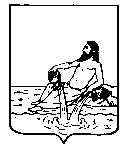 ВЕЛИКОУСТЮГСКАЯ ДУМАВЕЛИКОУСТЮГСКОГО МУНИЦИПАЛЬНОГО ОКРУГАР Е Ш Е Н И Е   от       28.11.2023          №    132                  ___________________________________________________________________________                   ______________________г. Великий УстюгО внесении изменений в состав экспертной комиссии Велико-устюгского муниципального округа Вологодской областиНа основании статьи 35 Закона Вологодской области от 16.03.2015 № 3602-ОЗ «Об охране семьи, материнства, отцовства и детства в Вологодской области», решения Великоустюгской Думы Великоустюгского муниципального округа от 20.12.2022 № 89 «Об утверждении положения об экспертной комиссии Великоустюгского муниципального округа Вологодской области», руководствуясь статьей 25 Устава Великоустюгского муниципального округа,Великоустюгская Дума РЕШИЛА:1. Внести в состав экспертной комиссии Великоустюгского муниципального округа Вологодской области, утвержденный решением Великоустюгской Думы от 31.01.2023 № 6, следующие изменения: 1.1. Исключить из состава экспертной комиссии Великоустюгского муниципального округа Вологодской области:Хабарову Анжелу Александровну;Нелаеву Татьяну Михайловну.1.2. Включить в состав экспертной комиссии Великоустюгского муниципального округа Вологодской области:Кузнецова Романа Николаевича – главного специалиста правового управления администрации Великоустюгского муниципального округа Вологодской области, ответственного секретаря комиссии. 2. Настоящее решение вступает в силу после официального опубликования.Председатель Великоустюгской Думы_______________С.А. КапустинГлава Великоустюгского муниципального округа Вологодской области _______________А.В. Кузьмин     